Pokoloruj Godło Polski według wzoru.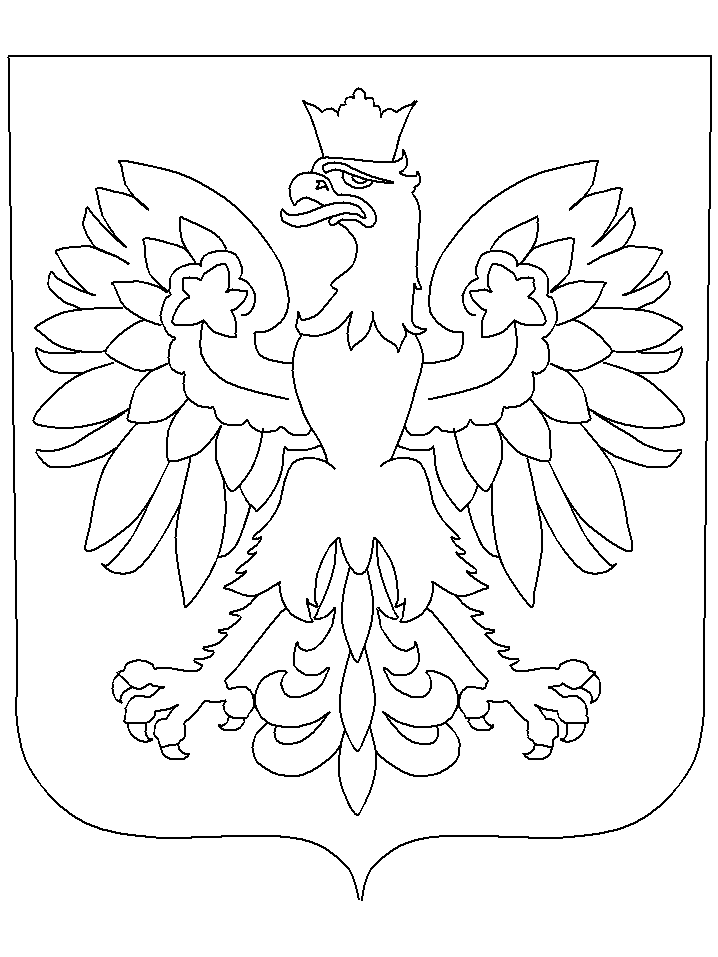 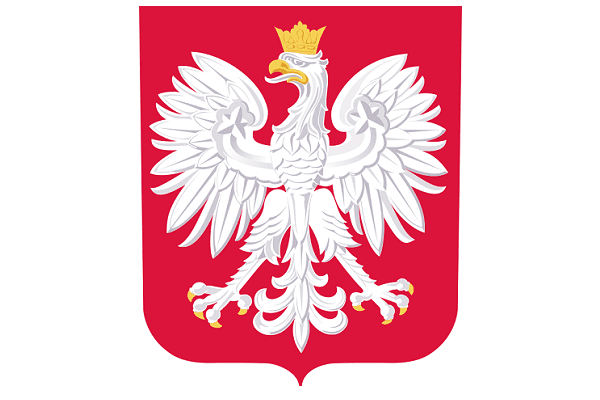 